Beantworten Sie bitte folgende Fragen. Wählen Sie das passende „Smile“ dazu.   bedeutet    nein 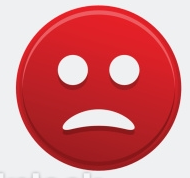    bedeutet   nicht ja, nicht nein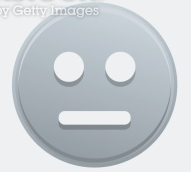     bedeutet    ja 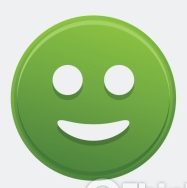 1. 2. 3. 4. 5. 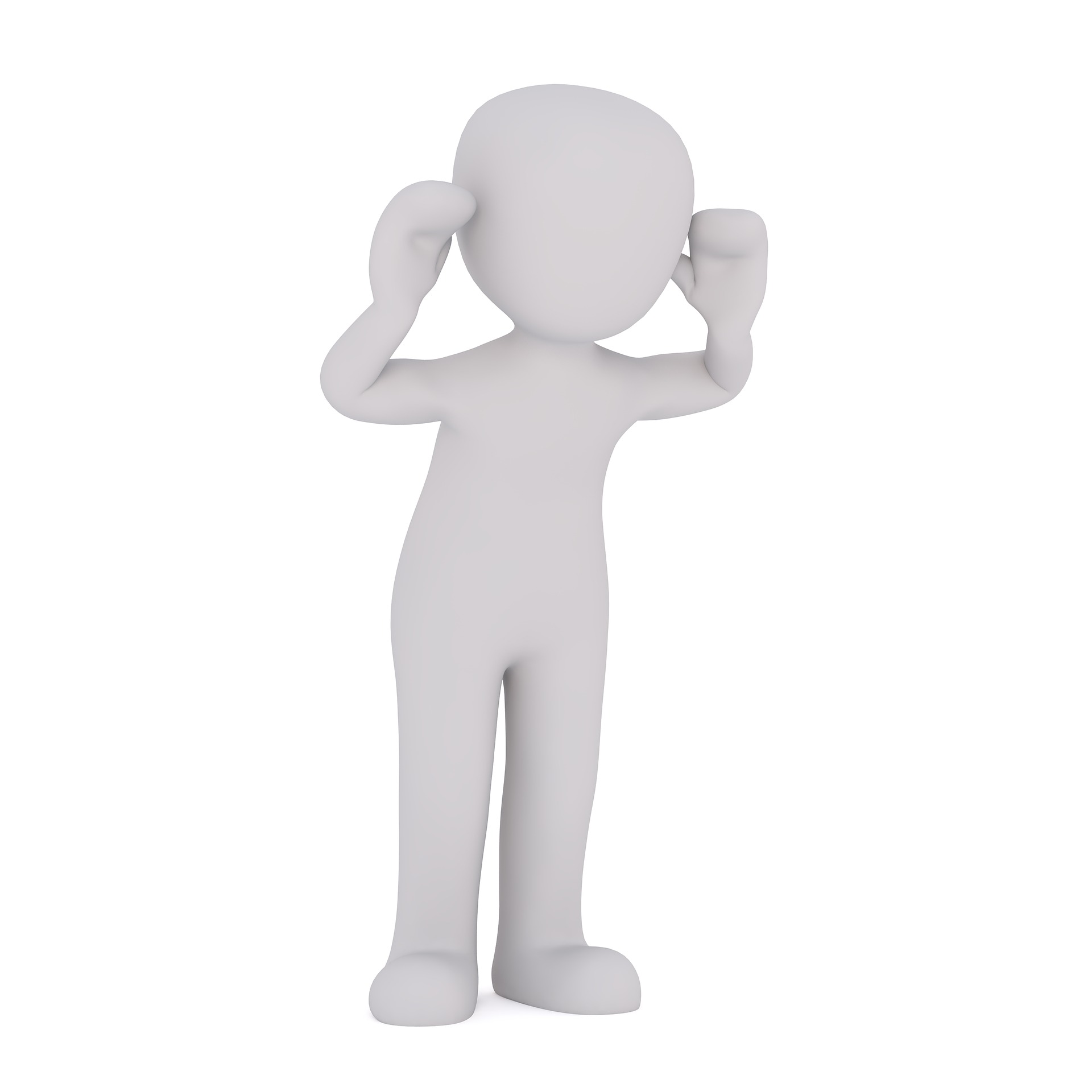 „fax-1889075_1920“ by 3dman_eu; https://pixabay.com/en/fax-white-male-3d-model-isolated-1889075/ CC0Ich spreche.
Die Lehrerin hört zu.„fax-1889075_1920“ by 3dman_eu; https://pixabay.com/en/fax-white-male-3d-model-isolated-1889075/ CC0Ich spreche.
Die Lehrerin hört zu.„fax-1889075_1920“ by 3dman_eu; https://pixabay.com/en/fax-white-male-3d-model-isolated-1889075/ CC0Ich spreche.
Die Lehrerin hört zu.„fax-1889075_1920“ by 3dman_eu; https://pixabay.com/en/fax-white-male-3d-model-isolated-1889075/ CC0Ich spreche.
Die Lehrerin hört zu.„fax-1889075_1920“ by 3dman_eu; https://pixabay.com/en/fax-white-male-3d-model-isolated-1889075/ CC0Ich spreche.
Die Lehrerin hört zu.„fax-1889075_1920“ by 3dman_eu; https://pixabay.com/en/fax-white-male-3d-model-isolated-1889075/ CC0Ich spreche.
Die Lehrerin hört zu.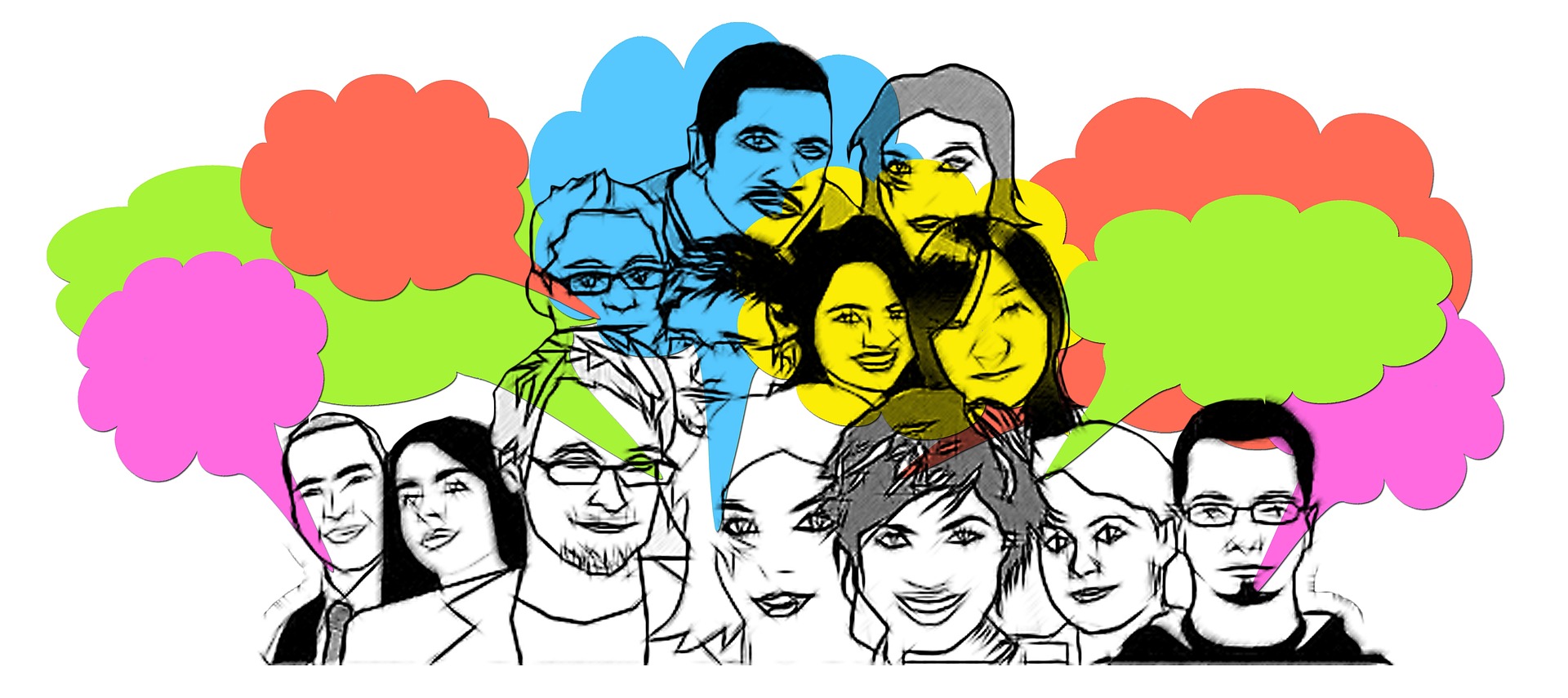 „group-1825503_1920“ by geralt; https://pixabay.com/en/group-team-feedback-confirming-1825503/ CC0Ich spreche.
Die Kolleginnen im Kurs hören mir zu.        „group-1825503_1920“ by geralt; https://pixabay.com/en/group-team-feedback-confirming-1825503/ CC0Ich spreche.
Die Kolleginnen im Kurs hören mir zu.        „group-1825503_1920“ by geralt; https://pixabay.com/en/group-team-feedback-confirming-1825503/ CC0Ich spreche.
Die Kolleginnen im Kurs hören mir zu.        „group-1825503_1920“ by geralt; https://pixabay.com/en/group-team-feedback-confirming-1825503/ CC0Ich spreche.
Die Kolleginnen im Kurs hören mir zu.        „group-1825503_1920“ by geralt; https://pixabay.com/en/group-team-feedback-confirming-1825503/ CC0Ich spreche.
Die Kolleginnen im Kurs hören mir zu.        „group-1825503_1920“ by geralt; https://pixabay.com/en/group-team-feedback-confirming-1825503/ CC0Ich spreche.
Die Kolleginnen im Kurs hören mir zu.        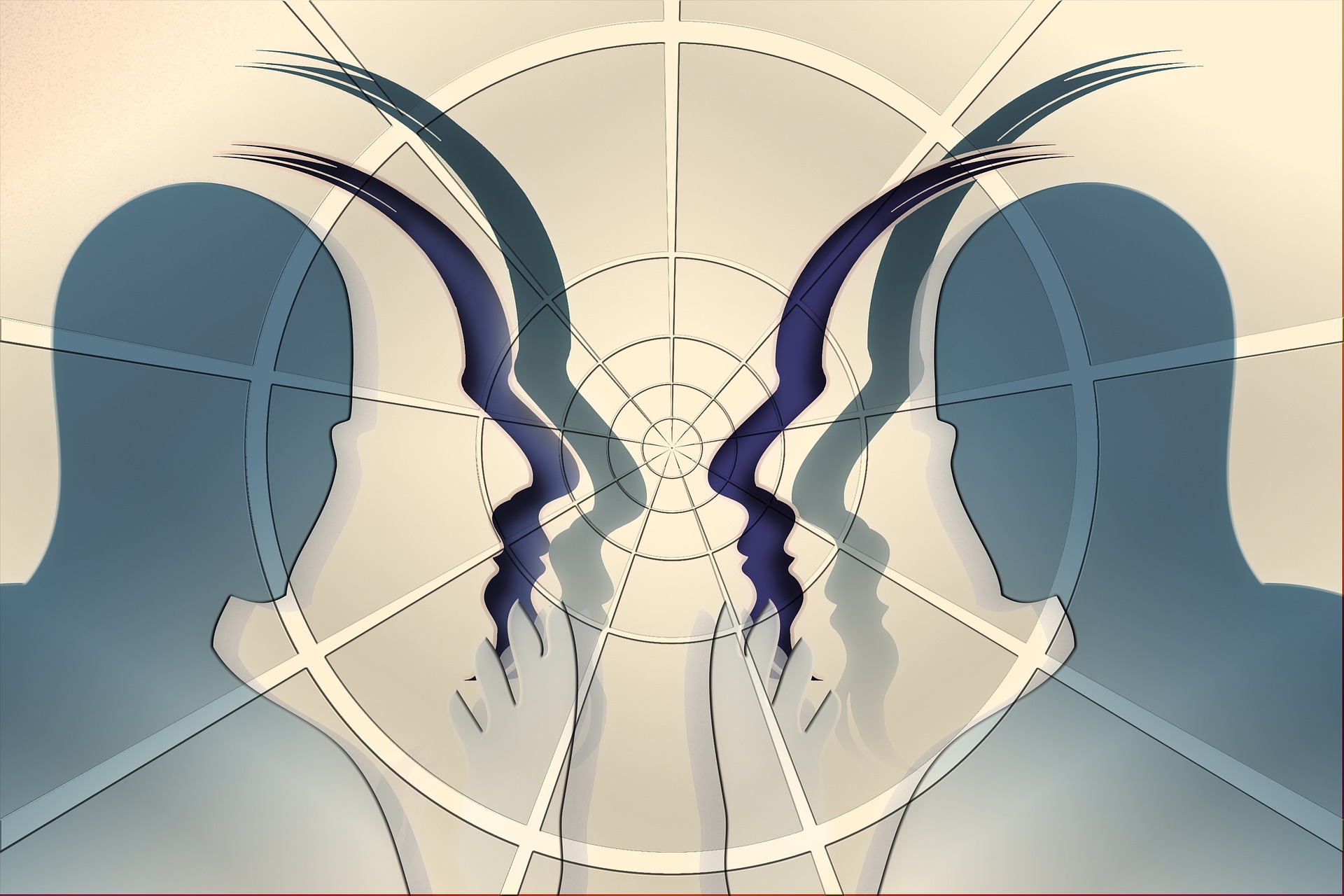 „personal-885548_1920“ by geralt; https://pixabay.com/de/personen-silhouetten-menschen-885548/ CC0Ich kann den Kurs zusammen mit der Lehrerin und den anderen gestalten.                    „personal-885548_1920“ by geralt; https://pixabay.com/de/personen-silhouetten-menschen-885548/ CC0Ich kann den Kurs zusammen mit der Lehrerin und den anderen gestalten.                    „personal-885548_1920“ by geralt; https://pixabay.com/de/personen-silhouetten-menschen-885548/ CC0Ich kann den Kurs zusammen mit der Lehrerin und den anderen gestalten.                    „personal-885548_1920“ by geralt; https://pixabay.com/de/personen-silhouetten-menschen-885548/ CC0Ich kann den Kurs zusammen mit der Lehrerin und den anderen gestalten.                    „personal-885548_1920“ by geralt; https://pixabay.com/de/personen-silhouetten-menschen-885548/ CC0Ich kann den Kurs zusammen mit der Lehrerin und den anderen gestalten.                    „personal-885548_1920“ by geralt; https://pixabay.com/de/personen-silhouetten-menschen-885548/ CC0Ich kann den Kurs zusammen mit der Lehrerin und den anderen gestalten.                    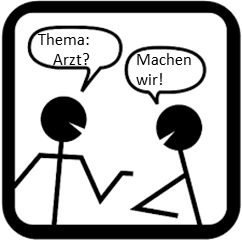 „chat-23713_1280“ by Clker-Free-Vector-Images; https://pixabay.com/de/chat-diskussion-treffen-gespräch-23713/ CC0Ich habe wichtige Themen.
Wir machen meine Themen im Kurs.        „chat-23713_1280“ by Clker-Free-Vector-Images; https://pixabay.com/de/chat-diskussion-treffen-gespräch-23713/ CC0Ich habe wichtige Themen.
Wir machen meine Themen im Kurs.        „chat-23713_1280“ by Clker-Free-Vector-Images; https://pixabay.com/de/chat-diskussion-treffen-gespräch-23713/ CC0Ich habe wichtige Themen.
Wir machen meine Themen im Kurs.        „chat-23713_1280“ by Clker-Free-Vector-Images; https://pixabay.com/de/chat-diskussion-treffen-gespräch-23713/ CC0Ich habe wichtige Themen.
Wir machen meine Themen im Kurs.        „chat-23713_1280“ by Clker-Free-Vector-Images; https://pixabay.com/de/chat-diskussion-treffen-gespräch-23713/ CC0Ich habe wichtige Themen.
Wir machen meine Themen im Kurs.        „chat-23713_1280“ by Clker-Free-Vector-Images; https://pixabay.com/de/chat-diskussion-treffen-gespräch-23713/ CC0Ich habe wichtige Themen.
Wir machen meine Themen im Kurs.        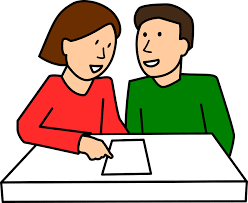 ClipArt MicroSoft Office WordAlle arbeiten zusammen.     ClipArt MicroSoft Office WordAlle arbeiten zusammen.     ClipArt MicroSoft Office WordAlle arbeiten zusammen.     ClipArt MicroSoft Office WordAlle arbeiten zusammen.     ClipArt MicroSoft Office WordAlle arbeiten zusammen.     ClipArt MicroSoft Office WordAlle arbeiten zusammen.     